PET 4 – 3º ano – 4ª SemanaComponente curricular: História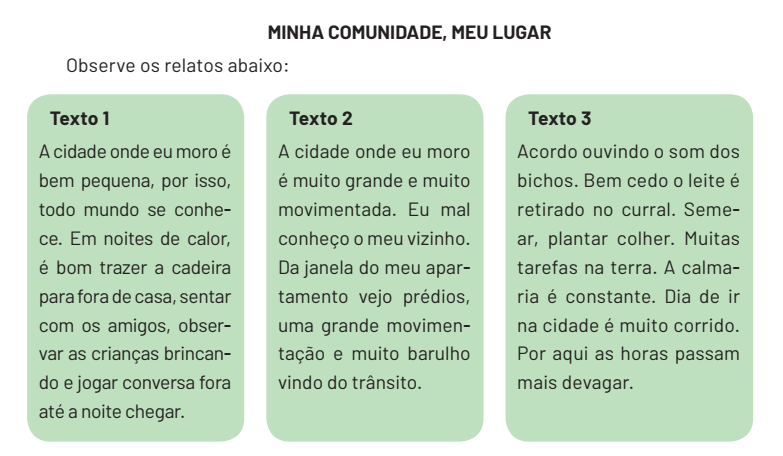 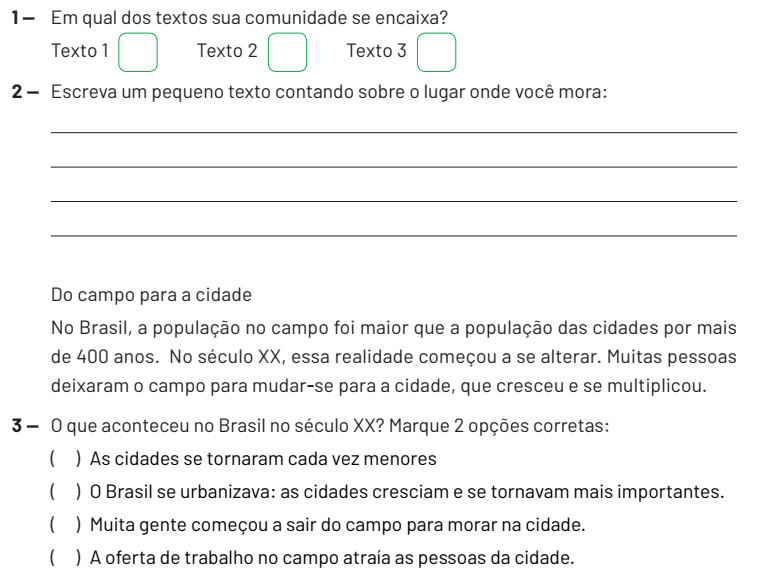 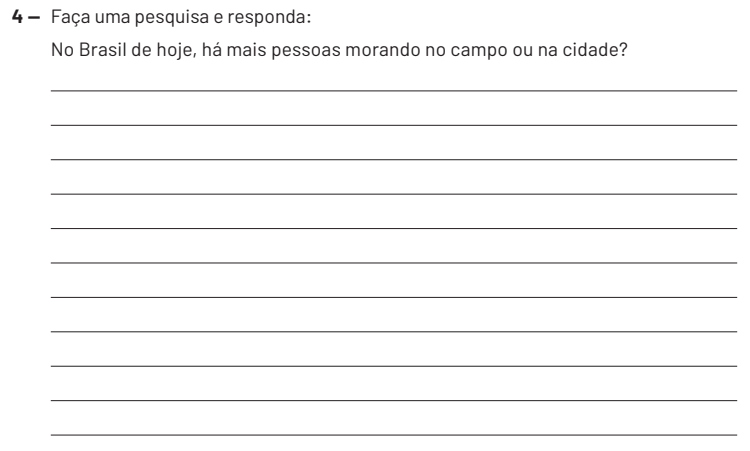 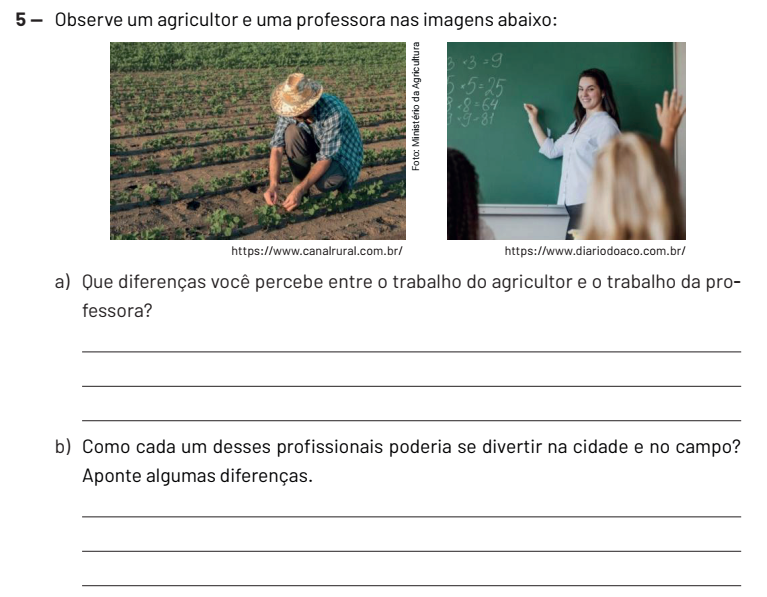 